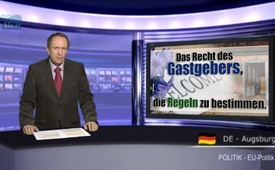 Le pays hôte a le droit de fixer les règles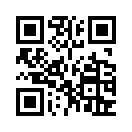 général de division Gerd Schultze Rhonhof écrit dans sa deuxième lettre à Madame Merkel : « […] Vous avez réduit la discussion sur l’accueil des émigrants à deux termes « culture de bienvenue » et « xénophobie ». En faisant cela, premièrement une discussion concernant les peurs et les soucis d’une grande partie de la population a été réprimée et contournée ; et deuxièmement la nation a été divisée.Le général de division Gerd Schultze Rhonhof écrit dans sa deuxième lettre à Madame Merkel : « […] Vous avez réduit la discussion sur l’accueil des émigrants à deux termes « culture de bienvenue » et « xénophobie ». En faisant cela, premièrement une discussion concernant les peurs et les soucis d’une grande partie de la population a été réprimée et contournée ; et deuxièmement la nation a été divisée.
Deux termes plus adéquats seraient « invités » et « hôte ». Le peuple allemand en tant qu’hôte a manifesté énormément de serviabilité envers les invités et a fait preuve d’un grand idéalisme. » Gerd Schultze continue : « Mais vous, Madame la Chancelière fédérale, vous n’avez pas pris en considération et montré clairement que les hôtes ont aussi des droits. Tout hôte peut déterminer combien d’invités il veut héberger dans « sa maison ». Tout hôte a le droit de fixer les usages dans sa maison.
Tout hôte a le droit de refuser une prise de possession à long terme de sa maison par les invités. Les invités doivent respecter ces droits de l’hôte, s’intégrer et s’ajuster aux conditions du pays hôte. S’il n’est pas possible […] que les hôtes individuels y arrivent Si […] les hôtes n’y arrivent pas individuellement, c’est à l’Etat du pays hôte d’assurer cela pour ses citoyens. Sous votre gouvernement on ne voit rien de cela. Au contraire vous ordonnez : L’Allemagne doit changer […]. »
S’il vous plaît, propagez cette émission et la lettre ouverte du général de division Gerd Schultze Rhonhof afin qu’on prête l’oreille aussi à cette contre-voix.
Merci beaucoup et bonne soirée.de .Sources:www.compact-online.de/bitte-treten-sie-zurueck-zweiter-offener-brief-von-generalmajor-a-d-gerd-schultze-rhonhof-an-angela-merkel/Cela pourrait aussi vous intéresser:---Kla.TV – Des nouvelles alternatives... libres – indépendantes – non censurées...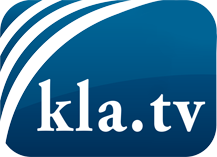 ce que les médias ne devraient pas dissimuler...peu entendu, du peuple pour le peuple...des informations régulières sur www.kla.tv/frÇa vaut la peine de rester avec nous! Vous pouvez vous abonner gratuitement à notre newsletter: www.kla.tv/abo-frAvis de sécurité:Les contre voix sont malheureusement de plus en plus censurées et réprimées. Tant que nous ne nous orientons pas en fonction des intérêts et des idéologies de la système presse, nous devons toujours nous attendre à ce que des prétextes soient recherchés pour bloquer ou supprimer Kla.TV.Alors mettez-vous dès aujourd’hui en réseau en dehors d’internet!
Cliquez ici: www.kla.tv/vernetzung&lang=frLicence:    Licence Creative Commons avec attribution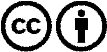 Il est permis de diffuser et d’utiliser notre matériel avec l’attribution! Toutefois, le matériel ne peut pas être utilisé hors contexte.
Cependant pour les institutions financées avec la redevance audio-visuelle, ceci n’est autorisé qu’avec notre accord. Des infractions peuvent entraîner des poursuites.